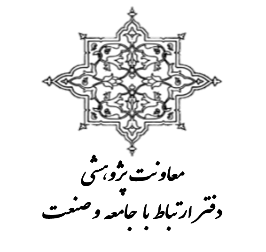 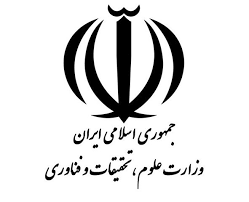 		بسمه تعالی	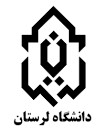 نام عضو هیات علمی:واحد عملیاتی:دانشگاه:عنوان دوره:دانشکده:حوزه تخصصی:مرتبه علمی:مدت  دوره:ایمیل:شماره همراه:تاریخ شروع:تاریخ پایان:مهمترین خروجی، دستاوردهای حاصله و نتایج مؤثر به‌دست آمده در دوره فرصت مطالعاتینوآوری و خلاقیت ارائه شده در جهت پاسخ به نیازهای واحد عملیاتیقراردادها، پایان‌نامه‌ها و روش‌های همکاری تعریف شده در دوره فرصت مطالعاتیمهمترین تجارب حاصله از دوره فرصت مطالعاتی در جامعه و صنعتپیشنهادات اجرایی جهت افزایش اثربخشی دوره‌های فرصت مطالعاتی